Математика(4-сынып)Уразымбетова Алтын МаратқызыАлматы қаласы, Алмалы ауданыБ.Атыханұлы атындағы №36 гимназияның                                                                         бастауыш сынып мұғаліміСабақтың тақырыбы: Шеңбер және дөңгелек. Радиус және диаметр.Сабақтың мақсаты: Білімділік:«радиус» және «диаметр» туралы                                       түсініктерін қалыптастыру,берілген радиусы және                                       диаметрі бойынша шеңбер сызуды үйрету, өтілген                                       есептеу тәсілдерін бекіту, есеп шығару дағдыларын                                         жетілдіру.                                     Дамытушылық: есептерді әртүрлі тәсілмен шығару,                                      есептеу дағдыларын жетілдіру.                                     Тәрбиелік: көркем,сауатты жазуға баулу.Сабақтың түрі: жаңа сабақ.Әдіс-тәсілі: түсіндіру, топпен  практикалық жұмыс, оқулықпен жұмыс.Көрнекілік: кесте,  тақта, интерактивті тақта.	Сабақтың барысы: І. Ұйымдастыру кезеңіСабаққа қажетті құралдарын тексеру.     -    Психологиялық дайындық.ІІ. Жаңа сабаққа мақсат қою.«Радиус» және «диаметр» туралы түсініктерін қалыптастыру, берілген радиусы және диаметрі бойынша шеңбер сызуды үйрету; Өтілген есептеу тәсілдерін бекіту, есеп шығару дағдыларын жетілдіру.Сауатты шығаруға, көркем жазуға баулу.ІІІ.Жаңа сабақ.Ауызша есептеуді әртүрлі формада жүргізуге болады. Ауызша есептеудің мысалдарын жазу үшін, дөңгелектер мен шеңберлерді пайдалану. Бұрынғы білімді еске түсіру керек.Шеңбер – дөңгелектің шекарасыДөңгелек – барлық нүктелері центрінен бірдей қашықтықта жатқан тұйықталған сызық.О нүктесі – дөңгелектің (шеңбердің) центріЖаңа материалмен танысуАВ – диаметр (d) – шеңбердің центрі арқылы өтетін екі  нүктені қосатын кесінді.Радиус (R) – шеңберден центрге дейін жүргізілген кесінді (қашықтық)	Топтарға шеңбер сызылған қағаздарды таратып, радиусын өлшеп, кестеге өсу реті бойынша жазуды, содан соң диаметрін өлшеп, төменге жазуды сұраңыз. Содан соң диаметрдің радиустан неше есе артық екенін айтады.Алғашқы бекіту.№2 тапсырма. Шеңбердің радиусын және диаметрін өлшейді. Миллиметрмен өрнектейді. Берілгендердің ішінен бірдей шеңберлерді табады. Радиустың артуына қарай диаметрдің қалай өзгеретінін бақылады. Мынадай формула шығаруға болады:d = r * r = r2№3 тапсырма бойынша шеңбер сызып үйренеміз.1.Циркульдің инесі бар ұшын сызғыштағы 0-ге, ал қарындашы бар ұшын, мысалы 4 см-ге қой.2.Циркульді параққа  қой.3.Циркульдың қарындашы бар ұшын қағаз бетіне айналдыра жүргіз.Практикалық жұмыс дәптерге орындалады.3 топ бір-бірден орындайды.    Дәптерге радиустары 2 см, 3см, 1 см болатын шеңбер сызу.Логикалық есептер.   «Қай топ алғыр?»Өткен материалмен жұмыс.№4 тапсырма сандарды көбейту және бөлу тәсілдерін бекітуге арналған.  І топ                                    ІІ топ                                  ІІІ топ420*800=336 000           1 790 * 90 = 161 100         31 800 * 30 = 954 00047 360 : 80 =592             61 920 : 90=688                 19 400 : 200=972 070 *50 = 103 500       20 003 * 9=180 027           20 303 * 6= 121 81827 018 : 3=9 006             36 168 : 4 = 9 042             332 100 : 90 =3 690№5 тапсырмада есеп бойынша өрнек құрастырады. «Қай топ жылдам?»а)  7 * 25 = 175 м       1 сағ = 60 мин     60 * 7 = 420 мә) Р = c+c+c+c    S= c*cб) V= a*b*50в) 7 * 8 * 50 = 2 800№7 тапсырма суретке талдау жасауды қажет етеді. Сөрені аяғына дейін қораптармен толтырдыңдар ма? Астыңғы қатарға неше қорап сыйды? (6) Бір бағанға неше қорап сыяды? (4). Сөреге барлығы неше қорап сыяды? (6 * 4 = 24).Сөренің көлемін табу үшін нені білу керек? Бір қораптың көлемін білу керек:   50 * 30 * 40 = 60 000 см2. Бір қораптың көлемін біле отырып сөренің көлемін тап. 60 000 * 24 = 1 440 000 см3.ІҮ.Қорытынды.№8 геометриялық конструктормен жұмыс  жүргізіледі. (суреттің шеткі сызығын ғана пайдаланып, құрастыр)Ү.Үй тапсырмасы                 №6. радиусы ,  шеңберлер сызу. ҮІ.Бағалау.  Жинаға жалауға байланысты қай топтың жеңгенін анықтаймыз.Әр оқушының фишкаларын санай отырып бағалаймын.Дүниетану(4-сынып)Уразымбетова Алтын МаратқызыАлматы қаласы, Алмалы ауданыБ.Атыханұлы атындағы №36 гимназияның                                                                         бастауыш сынып мұғаліміСабақтың тақырыбы: Су. Табиғаттағы су айналымыСабақтың мақсаты: Білімділік:Судың табиғаттағы айналымы туралы ұғым                                       қалыптастыру; судың физикалық қасиеттерінің үш                                       күйде кездесуін, судың еріткіш екенін, өсімдіктердің                                       суды сіңіруі мен буландыруы туралы алған білімдерін                                       пысықтау; оқушылардың өткен сыныптарда алған                                       білімдері мен күнделікті өмірден білетіндерін қорыту;                                       су, оның адам өміріндегі маңызы, оны қорғау туралы                                       білімдерін нығайту.                           Дамытушылық: Пәнге деген қызығушылығын                            арттыру; ой-өрісін, есте сақтау қабілетін,                            шығармашылығын дамыту.                          Тәрбиелік: Адамгершілікке, табиғатты қорғауға,                           үнемділікке тәрбиелеу.Сабақтың түрі:  аралас сабақСабақта қолданылатын әдіс-тәсілдер: сұрақ-жауап, ой жинақтау,                               ой қорыту, түсіндіру,   көрнекілік.Пәнаралық байланыс: ана тілі, математика, информатикаСабақтың көрнекіліктері: жарты шарлар картасы, шыны ыдыс, су, мұз,                            магнитофон, компьютер, слайдтар.Сабақ барысы: І. Ұйымдастыру кезеңі         Бүгінгі күннің ауар-райы туралы әңгіме қозғап, сабаққа дайындықтарын бақылау. ІІ. Сабаққа мақсат қою.Су, оның адам өміріндегі маңызы, оны қорғау туралы білімдерін нығайту.Судың табиғаттағы айналымы туралы ұғым  қалыптастыру.Судың физикалық қасиеттерінің үш  күйде кездесуін пысықтау.ІІІ. Үй тапсырмасын сұрауа) «Сен – маған, мен – саған»   Оқушылардан «Пайдалы қазбалар» тақырыбын сұрап қорыту. Сынып екі топқа бөлініп, бір топтан бір оқушы ортаға шығады. Ол келесі топтың екінші біріне қолына кубик беріп, осы тарау бойынша бір сұрақ қояды. Сол оқушы жауап беріп, келесі оқушыға сұрақ қояды. Осы қалыпта әрі қарай жалғаса береді.ә) «Сен білесің бе?»   Үстелдің үстінде шартты белгілер жатады. Әр топтан бір-бір оқушыдан шығып, таңдаған шартты белгіні алып, кездесетін өңірін атап, сол жерге қадайды.ІҮ. Жаңа сабақ «Су туралы ақпарат»а) Оқушылардан су туралы не  білетіндерін сұрау.Су туралы не білеміз?(Судың қасиеттерін еске түсіріп, компьютерде жазу)           жұққыш                      түссіз	           еріткіш              мөлдір                   аққыш                                                         мөлдір                                                       иіссізә) Судың қандай физикалық күйін білесіңдер? «Су туралы таңғажайып деректер»Ең бірінші жарты шарлар картасын көрсетіп, сұрақ қоямын:Жер неге су әлемі деп аталады?Иә, балалар, жердің 3/4 бөлігін су алып жатыр екен.                                29%                                                                                                         71%- Кәне, осыны дәптерге салып қояйық.  2)  Мұхиттар бүкіл жердің 97 % суын құрайды және үшеуі бірігіп (Тынық, Атлант, Үнді) 350 млн шаршы км аумақты алып жатыр                           -Тынық                              - Атлант                                       - ҮндіСалмағы 70кг адамның денесінде 50кг су бар. Оның мөлшері 17кг-ға кемісе адам өледі. Сусыз адам 1 апта ғана шыдайды. Өсімдіктің құрамында да су бар. Оған су құймасақ өліп қалады.«Су туралы статистика»Дүние жүзіндегі ең үлкен мұхит – Тынық мұхиты. Жердегі судың жартысына жуығын құрайды. (Тынық мұхиттың слайды)Әлемдегі ең үлкен көл – Каспий теңізі (Азия)  371,000км2 (Слайдтан бейнетаспа)Қазақстандағы қорықты көл – Марқакөл. (Слайдтан бейнетаспа)«Ой толғаныс»– Балалар, бізбен жүрген мына тамшы қайдан келеді?Бұлттан.Бұлттың қандай түрлерін білесіңдер? Аттарын ата. (Компьютермен жұмыс)  Оны орнына орналастыр. (Слайд компьютерде)«Таңғаларлық құбылыс»– Балалар, жаңбыр жауды. Жаңбыр суы қайда кетті?Топыраққа сіңіп кетті. (Оқушылар өздері қорытып айтып кетеді)    Топырақ қабатынан өткен су сүзіліп тазарады. Су – сүзгіш.Бір оқушыға 51- беттегі соңғы жолды оқытамынСудың тағы бір кереметі – ол жер бетіндегі үнемі тынымсыз айналыста жүретіні.Оқушылар алдында сұрақ туындайды. Олар өздері жауап іздейді, айтады. 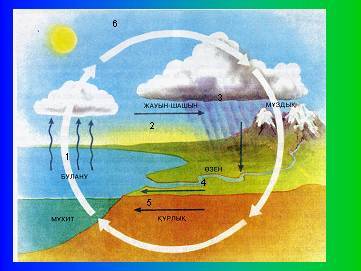 «Судың да сұрауы бар» Сынып оқушылары екі топқа бөлініп, судың маңызы, яғни  І - топ судың пайдасын, ІІ- топ зиянын жазып шығады. Сол бойынша сұралады.«Су – ғажайып саяхатшы» Ү.Қорыту. Үнемділік.Балалар, суды үнемдеуіміз керек. Арал теңізінің суы жағадан 100-деген км-ге қашықтады. Ашылған Арал теңіз түбінен миллиондаған тонна тұз ұшады. Арал теңізі «қасіреті» ашық жарияланып, дүниежүзілік масштабқа шықты.ҮІ.Үйге тапсырма.«Су – тіршілік көзі» эссе жазу.Су туралы мақал-мәтелдер жаттау.ҮІІ.Бағалау.       ПайдасыЗияныАдам, өсімдік, жануарлар үшін маңызды.Электр қуатын аламыз.Кемемен жүк тасиды.Өндіріске керек.Айсберг ериді.Сел апаты.Топырақтың беткі қабатын шаяды.Жаңбыр жиі-жиі жауса, өсімдік шіриді.